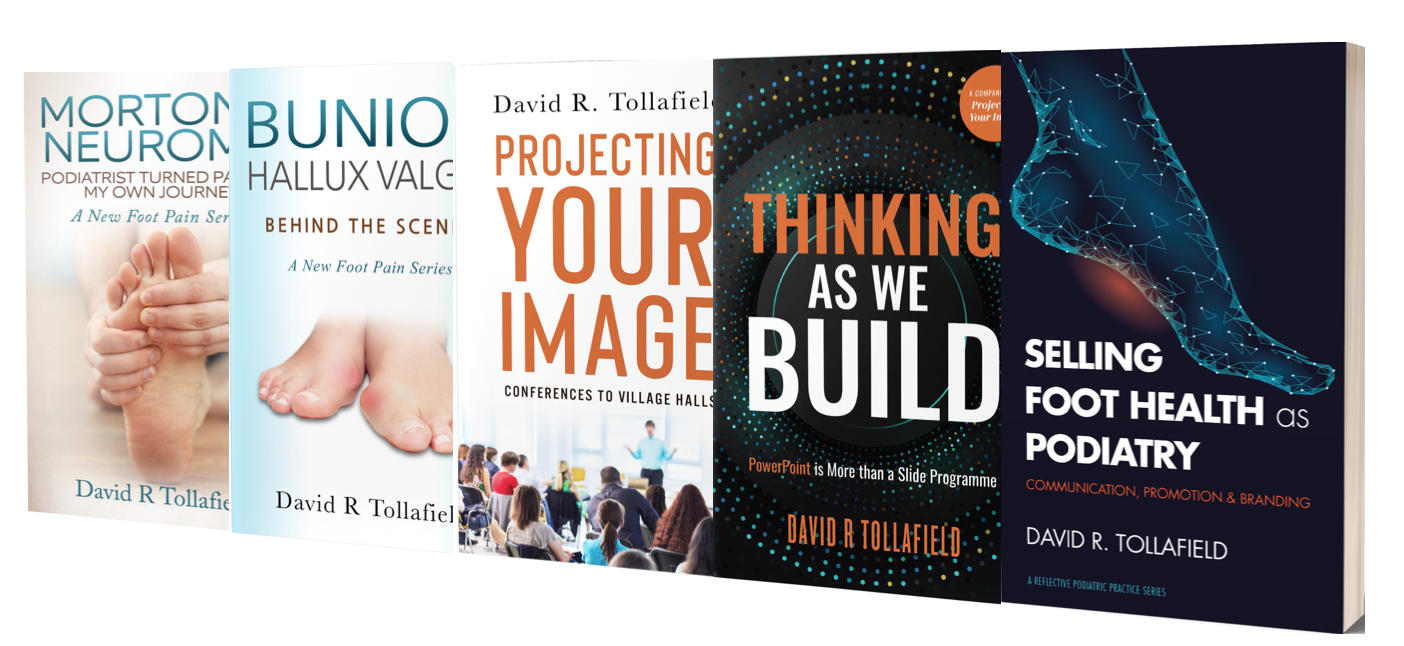 Busypencilcase Communications LtdPaperback Bookstore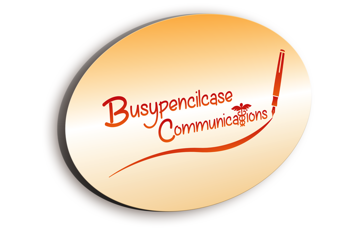 Why not buy your book direct? You can save between 30- 40% including postage to UK and N. Ireland addresses. Unless you use Amazon Prime, you will need to add postage and packing which may vary.Another way of saving is to become a Beta-reader. Download a free 4th edition copy of the guide here. All e-books are available from AmazonBunion Behind the scenes		£12.00		Projecting Your Image			£7.50		Thinking as We Build			£6.00 		(Power Point is More thanA slide Program)			£6.00		Selling Foot Health As Podiatry		£7.50 		Morton’s Neuroma 			£15.00		Buy ‘Morton’s’ with ‘Bunion’ 		£25.00		Current methods of payment by bank transfer or PayPal. As these methods have not been set up as an automated service and are subject to demand, please contact davidt@busypencilcase.com first.